ANATOMIA DE LA AVES MORFOLOGIA GALLO                                                     MORFOLOGIA GALLINA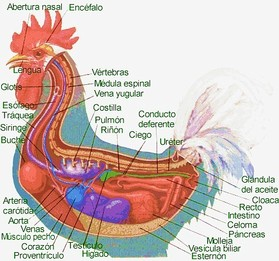 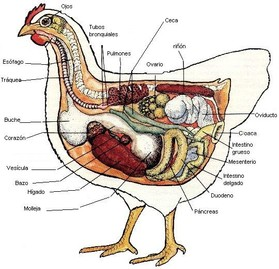 CRESTAS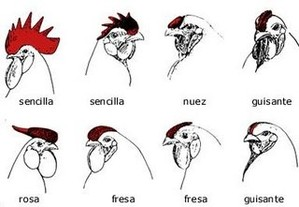 